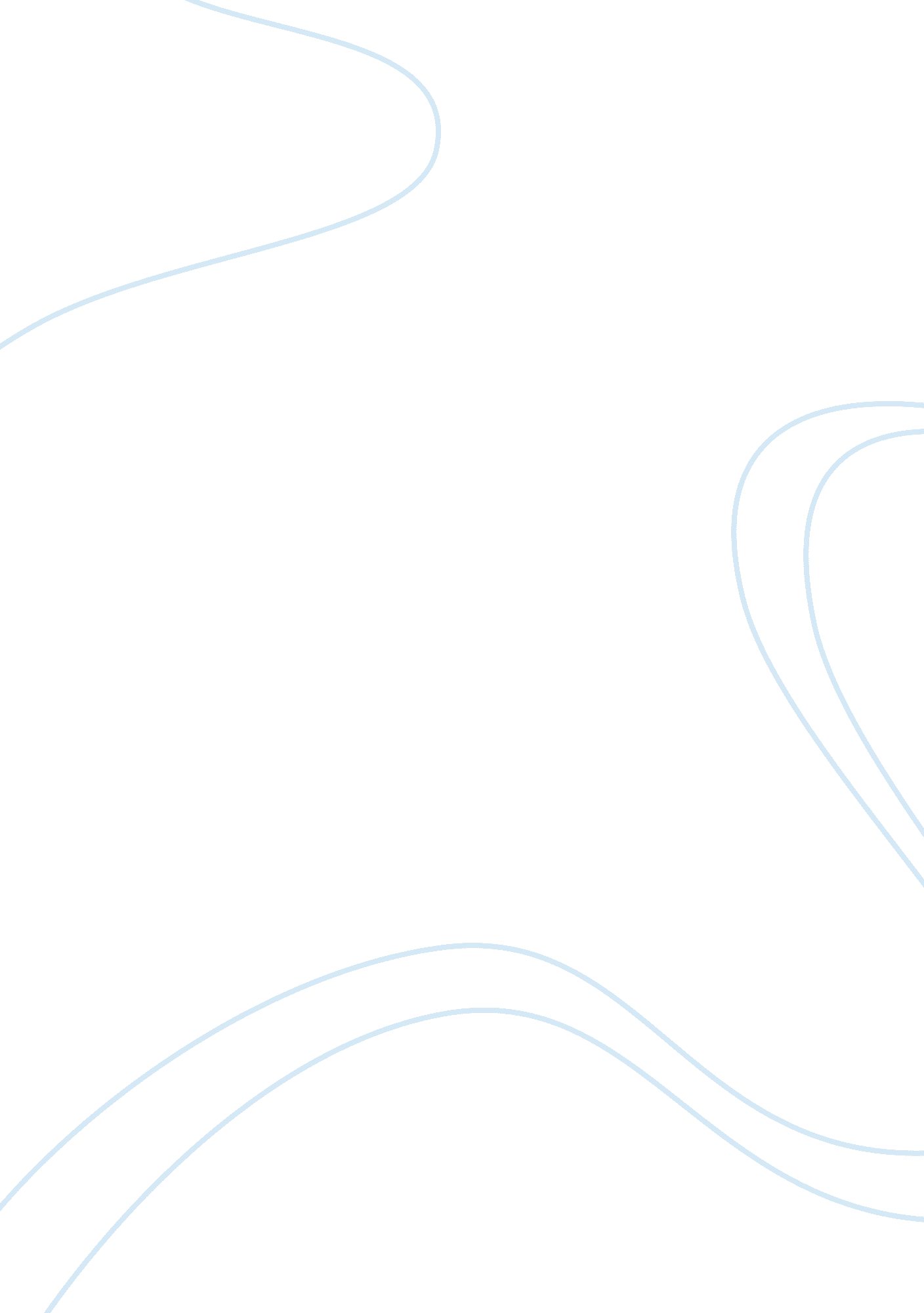 Autobiographical relationship writingsLiterature, Poem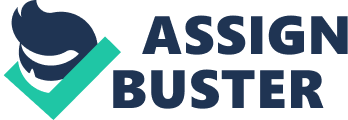 The author of this poem is named Edgar Allan Poe, he lived from the year 809 to 1849. The period of this time was the Victorian period, where literature and drama played an important role in many lives. Pope’s Stature as a major figure in world literature IS primarily based on his ingenious and profound short stories, poems, and critical theories. In his own work, he demonstrated a brilliant command of language, dialect and technique as well as an inspired and original imagination. While Poe is most often remembered for his short fiction, his first love as a writer was poetry, which he began rating during his adolescence. While his works were not conspicuously acclaimed during his lifetime, Poe did earn well-due respect as a gifted fiction writer, poet, and man of letters, and occasionally he achieved a measure of popular success, especially following the appearance of “ The Raven. “ After his death, however, the history of his critical reception becomes one of dramatically uneven judgments and interpretations. Today, Poe is recognized as one of the foremost progenitors of modern literature, both in its popular arms, such as horror and detective fiction, and in its more complex and self- conscious forms, which represent the essential artistic manner of the twentieth century. In contrast to earlier critics who viewed the man and his works as one, criticism of the past twenty-five years has developed a view of Poe as a detached artist who was more concerned with displaying his virtuosity than with expressing his “ soul,” and who maintained an ironic rather than an autobiographical relationship to his writings. 